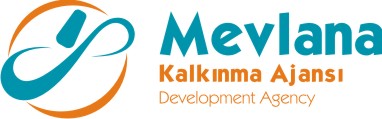 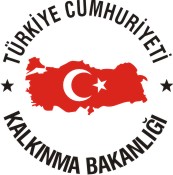 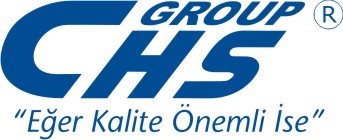 İHALE SONUÇ BİLDİRİMİ “AB STANDARTLARINDA GIDA AMBALAJI ÜRETİMİ VE ÜRÜN ÇEŞİTLİLİĞİNİ ARTIRARAK YENİ PAZARLARA AÇILMA ” projesi “ Otomatik vakumlu thermoform şekilleme makinesi ve Otomatik kesme presi  ” alım ihalesi gerçekleştirilmiştir.  İhaleye en uygun teklif vererek iş ihale edilen ve sözleşme imzalanan firma aşağıda belirtilmiştir.Kamuoyuna saygıyla duyurulur.16/05/2012Sözleşme MakamıCHS AMBALAJ YALITIM YAPI SAN. TİC. LTD. ŞTİ.Proje AdıAB STANDARTLARINDA GIDA AMBALAJI ÜRETİMİ VE ÜRÜN ÇEŞİTLİLİĞİNİ ARTIRARAK YENİ PAZARLARA AÇILMA PROJESİİhale Tarihi04.05.2012 Saat ( 10:00)İhale UsulüAçık İhale (LOT-1-)Geçerli Teklif Adedi1Kazanan İstekliSEVEN STAR OTOMOTİV. İNŞ MADEN SAN. TİC. LTD. ŞTİSözleşme Bedeli422.650,00 TL’dir